体育学院召开“不忘初心、牢记使命”主题教育动员部署会9月19日下午，体育学院在体育系会议室召开全体党员“不忘初心、牢记使命”主题教育动员部署会。院党委书记龙辉远主持会议并做了动员部署，院党委委员、全体教职工党员共计100余人参加会议。 龙辉远书记做了“不忘初心、牢记使命”主题教育动员部署。他代表学院党委对开展好主题教育提出意见和要求：一是提高政治站位，增强政治自觉，深刻认识开展主题教育的重大意义。开展主题教育是落实“两个维护”，强化理论武装的重要举措；是落实管党治党责任，加强高校党建工作的重要实践；是落实党的根本宗旨，夯实党的政治根基的重要保证；是落实立德树人根本任务，推动工作新定位落地的重要保障。二是高标准高质量开展主题教育。要对标对表，深入领会，准确把握主题教育总要求和目标任务；要统筹推进四项重点措施，抓住关键少数，发挥以上率下的示范作用；要求各个党支部依托“三会一课”，“党日活动”，读书报告会等开展主题教育，建强基层战斗堡垒，让党旗在每个支部高高飘扬。同时，着力整改影响学院发展的基层党组织建设、班子队伍建设、教师队伍建设、意识形态工作、干部选聘、党建特色品牌创建工作中存在的突出问题。要制定整改方案，实行“销号式”管理。三是强化组织领导，狠抓责任落实，着力提高主题教育质量实效。要明确工作责任、严格督促指导、加强宣传引导、切实转变作风、坚持统筹兼顾，高质量完成好各项任务。 龙辉远书记强调，开展“不忘初心、牢记使命”主题教育意义重大、影响深远。我们要以习近平新时代中国特色社会主义思想为指导，严格按照党中央、省委决策部署，在南昌大学主题教育领导小组作风建设暨指导组的督导帮助下，以高度的政治责任感和历史使命感，以过硬的作风、务实的举措开展主题教育。激发全院师生的工作热情和奋斗精神，同学院的改革发展各项任务结合起来，进一步增强育人质量，增强教师创新意识，积极拓展社会服务，不断增强学院办学活力，全力完成我院所承担的各项工作任务。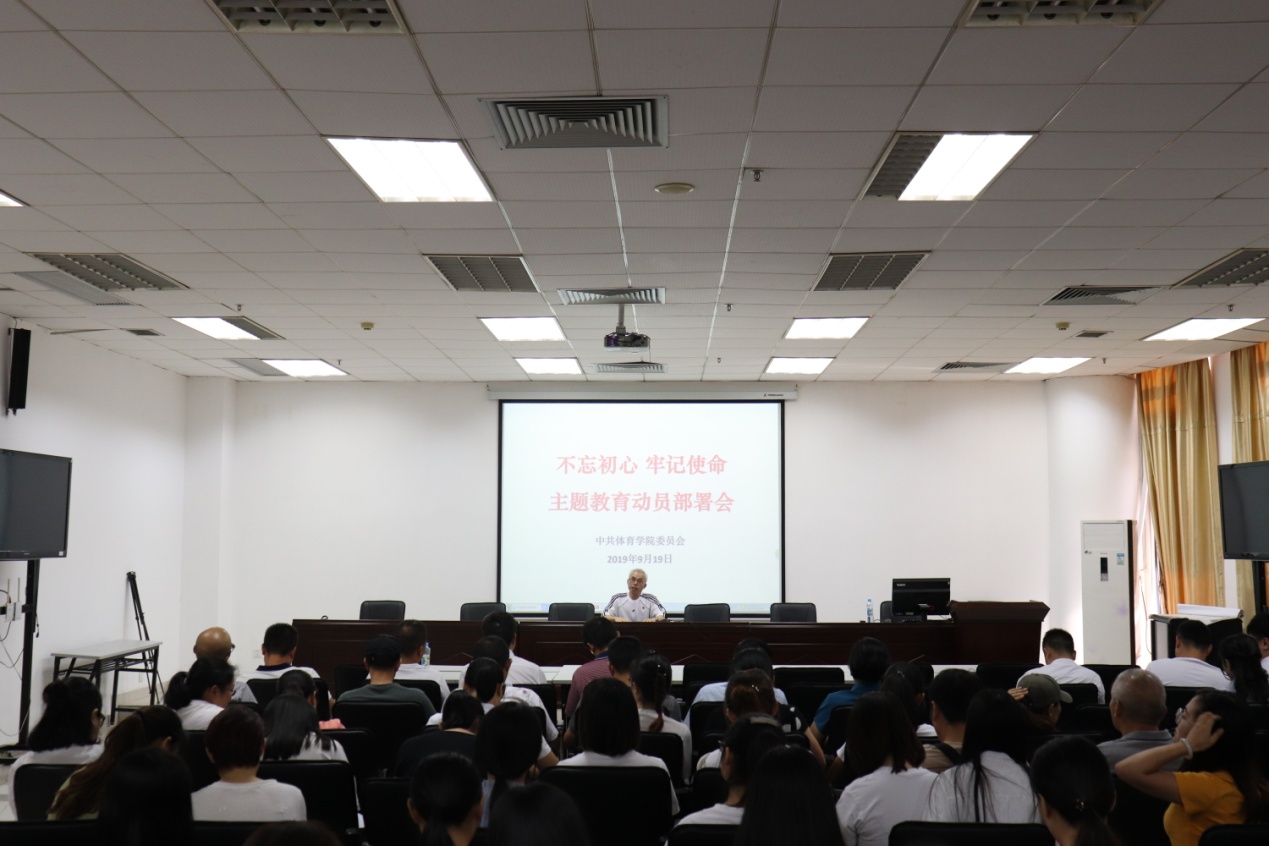 